20.04.2020 r.Dla Artura, Fabiana i Szymona  – zaj. z p. Gosią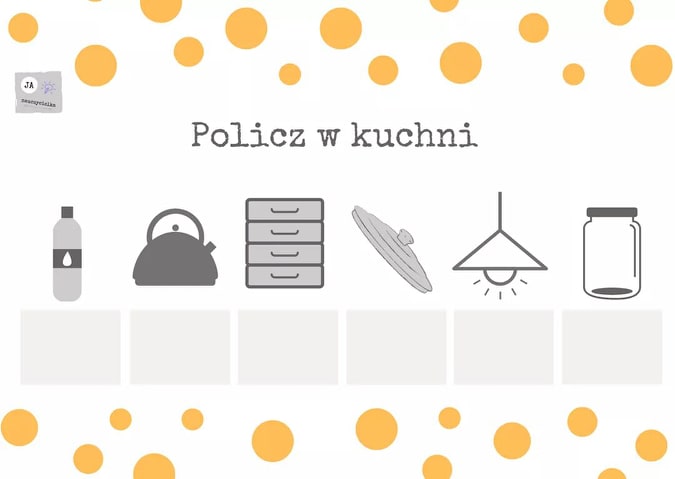 Z podanych niżej składników spróbuj zrobić masę solną. Możesz z niej ulepić swoje ulubione zwierzątko domowe. Miłej zabawy.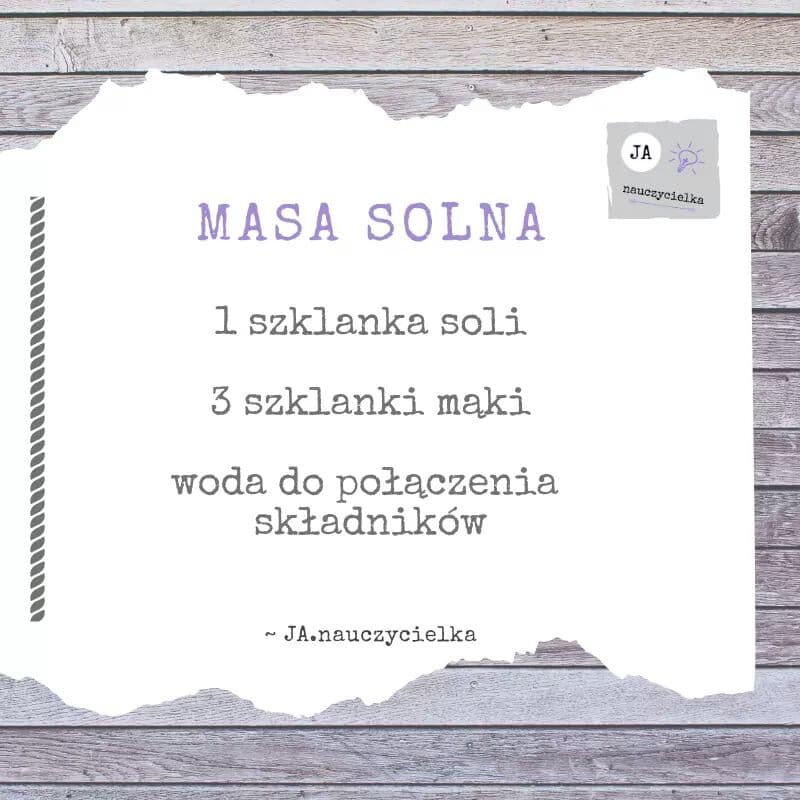 Dla Martyny, Adriana i Kornela  – zaj. z p. GosiąNa planszy jest zakodowane zwierzątko. Spróbuj je odkodować. Na dole masz podane kwadraty              i kolory, na jakie trzeba je pokolorować. Powodzenia.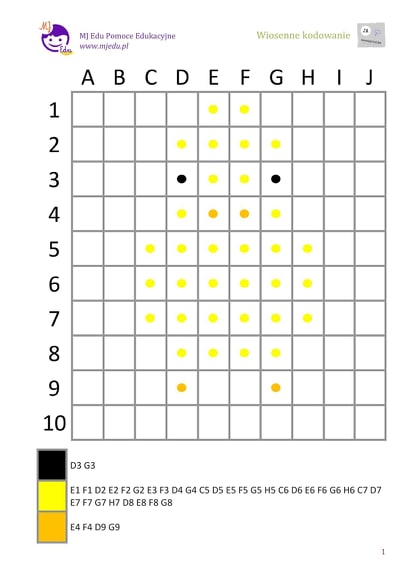 